АРБІТРАЖНИЙ  КЕРУЮЧИЙ Мельник Ірина Анатоліївна 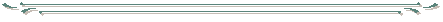 Свідоцтво про право на здійсненнядіяльності арбітражного керуючого №1856 від 06.02.2018р. Поштова адреса: 33022, м. Рівне, вул.. Гагаріна, буд. 57.  Тел. (097) 882-64-42, електроннаскринька: iri.mel2017@gmail.comПричини скасування аукціонуНевірно визначений номер лоту та час проведення аукціону щодо продажу приміщення «Офісні приміщення, літ. І-1» загальною площею 123,3 кв.м., реєстраційний номер об’єкта нерухомого  майна – 2249541707101. Арбітражний керуючий                                                               Мельник І.А.